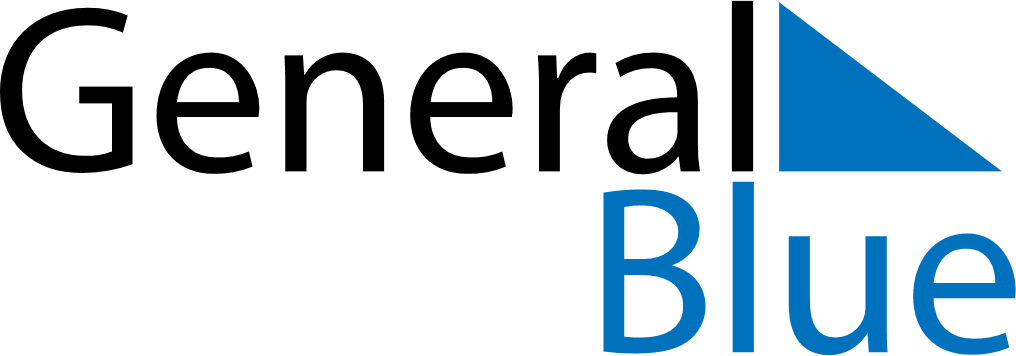 September 2018September 2018September 2018MozambiqueMozambiqueMondayTuesdayWednesdayThursdayFridaySaturdaySunday123456789Lusaka Peace Agreement101112131415161718192021222324252627282930Defense Force’s Day